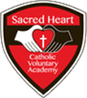 Year 6 Whole Year Curriculum OverviewYear 6 Whole Year Curriculum OverviewYear 6 Whole Year Curriculum OverviewYear 6 Whole Year Curriculum OverviewYear 6 Whole Year Curriculum OverviewYear 6 Whole Year Curriculum OverviewYear 6 Whole Year Curriculum OverviewYear 6 Whole Year Curriculum OverviewYear 6 Whole Year Curriculum OverviewYear 6 Whole Year Curriculum OverviewYear 6 Whole Year Curriculum OverviewYear 6 Whole Year Curriculum OverviewYear 6 Whole Year Curriculum OverviewYear 6 Whole Year Curriculum OverviewAdventAdventAdventAdventAdventAdventLentLentLentLentLentPentecostPentecostEye of the wolfEye of the wolfPowerful LanguageMission: Save PompeiiMission: Save PompeiiAmazing InventionsBlood Organ donation debateOrgan donation debateLeon and the place in betweenWord detectives(SATs)Windrush ChildA Midsummer night’s dreamScienceEvolution and inheritanceChildren will learn about variation and adaptation. They will be able to explore how both Charles Darwin developed the theory of evolution. They will examine the scientific evidence from plants and animals that has been gathered to support the theory of evolution.Evolution and inheritanceChildren will learn about variation and adaptation. They will be able to explore how both Charles Darwin developed the theory of evolution. They will examine the scientific evidence from plants and animals that has been gathered to support the theory of evolution.Electricity Children will learn to represent circuits using symbols in a diagram. They will learn about two of the most important scientific inventors in the field of electricity – Thomas Edison and Nikola Tesla. Children will conduct their own investigation too!Animals including humansThis unit teaches the importance of diet, exercise and lifestyle in the way that bodies function. In this unit, they learn about the three main parts of the circulatory system and the job of the heart. They also learn about what blood is comprised of and how it is transported around the body. Children carry out an investigation to explore how heart rate is affected by exerciseLightChildren will learn about light, how we see, shadows, reflection and refraction. They will work scientifically and collaboratively to investigate refraction, carrying out some fascinating experiments into the effects of bending light. Finally, they will learn about Isaac Newton and his theory of light and colour.Living things and their habitatsChildren will learn about the classification of living things, including micro-organism.. They will extend their learning to find out about the standard system of classification first developed by Carl Linnaeus, choosing an animal and researching its classification. They will learn about micro-organisms, and conduct an investigation into the growth of mould on bread. HistoryA study of British history post 1066 A significant turning point in history: the first railwaysThe Roman Empire and its impact on Britain.The legacy of Roman culture (art, architecture or literature) on later periods in British history, including the present day.The Roman Empire and its impact on Britain.The legacy of Roman culture (art, architecture or literature) on later periods in British history, including the present day.A study of British history post 1066Changes of medicine in history and the impact of key discoveries.A study of British history post 1066Changes in an aspect of recent social history: The Windrush generation and immigration in BritainA local history StudyStudy of an aspect of History significant to the locality(Leicester as a multi-cultural city.ComputingCodingOnline SafetySpreadsheetsCodingOnline SafetySpreadsheetsCodingOnline SafetySpreadsheetsCodingOnline SafetySpreadsheetsCodingOnline SafetySpreadsheetsCodingOnline SafetySpreadsheetsBloggingText AdventuresBloggingText AdventuresBloggingText AdventuresBloggingText AdventuresBloggingText AdventuresNetworksQuizzingNetworksQuizzingDesign and TechnologyDigital world: Designing and Making a more Complex ProgramTo design a playable game with a timer and a score.To plan and use selection and variables.To understand how the launch command works.Digital world: Designing and Making a more Complex ProgramTo design a playable game with a timer and a score.To plan and use selection and variables.To understand how the launch command works.Kingswood Residential:Scrapheap challenge.Buggy Building.Kingswood Residential:Scrapheap challenge.Buggy Building.Electrical systems: Steady hand gameUnderstand what is meant by fit for purpose design and form follows function. Design and develop a steady hand game using a series circuit, including housing and backboard.Structure: PlaygroundsResearch existing playground equipment and their different forms, before designing and developing a range of apparatus to meet a list of specified design criteria.Food: Come dine with meDevelop a three-course menu focused on three key ingredients, as part of a paired challenge to develop the best class recipes. Explore each key ingredient’s farm to fork process.GeographyGeographical skillsUsing maps and atlases, globes and digital mapsHuman and physicalFeaturesBiomes andVegetation belts, climate zones, mountains,Human geography – economic activity, distribution of natural resources- energy, food, minerals and waterGeographical skills and fieldworkUse fieldwork to observe, measure and record the human and physical features in the local area using methods such as sketch maps, plans graphs and digital technologies.Locational knowledgeTopographical features –settlement and land use patterns / how aspects have changed over timeGeographical skills and fieldworkUse fieldwork to observe, measure and record the human and physical features in the local area using methods such as sketch maps, plans graphs and digital technologies.Locational knowledgeTopographical features –settlement and land use patterns / how aspects have changed over timeHuman and physical geographyDescribe and understand key aspects of volcanoesHuman and physical geographyDescribe and understand key aspects of volcanoesPlace KnowledgeGeographical similarities and differences in human and physical geography between the midlands UK and the Caribbean.Art/DesignStill LifeCreating a variety of pieces influenced by different artists and using a range of mediums. Using charcoal, erasers and paint to depict a chosen composition of special objects before constructing a memory of the Wolf.Still LifeCreating a variety of pieces influenced by different artists and using a range of mediums. Using charcoal, erasers and paint to depict a chosen composition of special objects before constructing a memory of the Wolf.Art and Design SkillsDeveloping design, drawing, craft, painting in an impressionist style and exploring the work of Edward Hopper.Sculpture and 3D: Making Volcanoes.Understand the design process to create a prototype which develops from ideas, working as part of a team to create a model of a volcano. Reviewing, evaluating and modifying design ideas.Sculpture and 3D: Making Volcanoes.Understand the design process to create a prototype which develops from ideas, working as part of a team to create a model of a volcano. Reviewing, evaluating and modifying design ideas.PhotographyThrough developing their photography skills, children cover useful artistic concepts in a new context, looking at: composition, colour, light, abstract images and underlying messages.MFLYear 1 for all KS2 childrenTopic 1China and ChineseTopic 2Saying helloTopic 3Introductions and questionsTopic 1China and ChineseTopic 2Saying helloTopic 3Introductions and questionsTopic 1China and ChineseTopic 2Saying helloTopic 3Introductions and questionsTopic 1China and ChineseTopic 2Saying helloTopic 3Introductions and questionsTopic 1China and ChineseTopic 2Saying helloTopic 3Introductions and questionsTopic 1China and ChineseTopic 2Saying helloTopic 3Introductions and questionsTopic 4Parts of the bodyTopic 5Numbers and ageTopic 4Parts of the bodyTopic 5Numbers and ageTopic 4Parts of the bodyTopic 5Numbers and ageTopic 4Parts of the bodyTopic 5Numbers and ageTopic 4Parts of the bodyTopic 5Numbers and ageTopic 6Numbers 11-99 and measure wordsTopic 7FamilyTopic 6Numbers 11-99 and measure wordsTopic 7FamilyMusicIdentify different speeds of pulse (tempo) by clapping and moving.Improvise rhythm patterns.Perform an independent part keeping to a steady beat.Identify the metre of different songs through recognising the pattern of strong and weak beats.Subdivide the pulse while keeping to a steady beat.Sing Up:‘Tue Tue’OleoSi njay njay njayUnderstand a wide range of high-quality music from great composer: Vivaldi(Four Seasons)Listen with attention to detail and recall sounds with increasing aural memoryImprovise and compose music in groups to reflect one of the four seasons.Pulse/beats/rhythmImprovise and compose beatboxing (to accompany a video of a heart beatListen to fairground music.Discuss its composition and effect.Children in groups to compose their own dramatic introduction to a performance using tunes and untuned percussion pieces.Identify how a mood is created by music and lyrics.Listen to longer pieces of music and identify features.Listen to fairground music.Discuss its composition and effect.Children in groups to compose their own dramatic introduction to a performance using tunes and untuned percussion pieces.Identify how a mood is created by music and lyrics.Listen to longer pieces of music and identify features.Sing songs in tune and with an awareness of other parts.Identify different speeds of pulse (tempo) by clapping and moving.Improvise rhythm patterns.Perform an independent part  keeping to a steady beat.Identify the metre of different songs through recognising the pattern of strong and weak beats.Subdivide the pulse while keeping to a steady beat.PETag-RugbyNetballSAQ / Circuits* includes units on how to keep physically healthy!DanceTag-RugbyNetballSAQ / Circuits* includes units on how to keep physically healthy!DanceTag-RugbyNetballSAQ / Circuits* includes units on how to keep physically healthy!DanceTag-RugbyNetballSAQ / Circuits* includes units on how to keep physically healthy!DanceTag-RugbyNetballSAQ / Circuits* includes units on how to keep physically healthy!DanceTag-RugbyNetballSAQ / Circuits* includes units on how to keep physically healthy!DanceGymnasticsBasketballAthleticsDodgeballGymnasticsBasketballAthleticsDodgeballGymnasticsBasketballAthleticsDodgeballGymnasticsBasketballAthleticsDodgeballGymnasticsBasketballAthleticsDodgeballAthleticsFootballCricketRoundersAthleticsFootballCricketRoundersPHSE/RSE Financial EducationAim Higher First AidBritish ValuesEcoUniversity visit and inspirational speakersGlobal CitizensGlobal warmingUniversity visit and inspirational speakersGlobal CitizensGlobal warmingUniversity visit and inspirational speakersGlobal CitizensGlobal warmingUniversity visit and inspirational speakersGlobal CitizensGlobal warmingUniversity visit and inspirational speakersGlobal CitizensGlobal warmingUniversity visit and inspirational speakersGlobal CitizensGlobal warmingSelf-talkPhysical Contact(Text: I Go Quiet)One-hour first aid taster sessions include: Communication and casualty care, making a clear and efficient call to the emergency services and CPRHealthy LivingEnergySelf-talkPhysical Contact(Text: I Go Quiet)One-hour first aid taster sessions include: Communication and casualty care, making a clear and efficient call to the emergency services and CPRHealthy LivingEnergySelf-talkPhysical Contact(Text: I Go Quiet)One-hour first aid taster sessions include: Communication and casualty care, making a clear and efficient call to the emergency services and CPRHealthy LivingEnergySelf-talkPhysical Contact(Text: I Go Quiet)One-hour first aid taster sessions include: Communication and casualty care, making a clear and efficient call to the emergency services and CPRHealthy LivingEnergySelf-talkPhysical Contact(Text: I Go Quiet)One-hour first aid taster sessions include: Communication and casualty care, making a clear and efficient call to the emergency services and CPRHealthy LivingEnergyGirls’ Bodies, Boys’ Bodies, Spots and SleepMaking babiesMenstruationBiodiversityIn our handsGirls’ Bodies, Boys’ Bodies, Spots and SleepMaking babiesMenstruationBiodiversityIn our hands